ΕΝΤΥΠΟ Δ: Πρακτικό Αξιολόγησης Διπλωματικής Εργασίας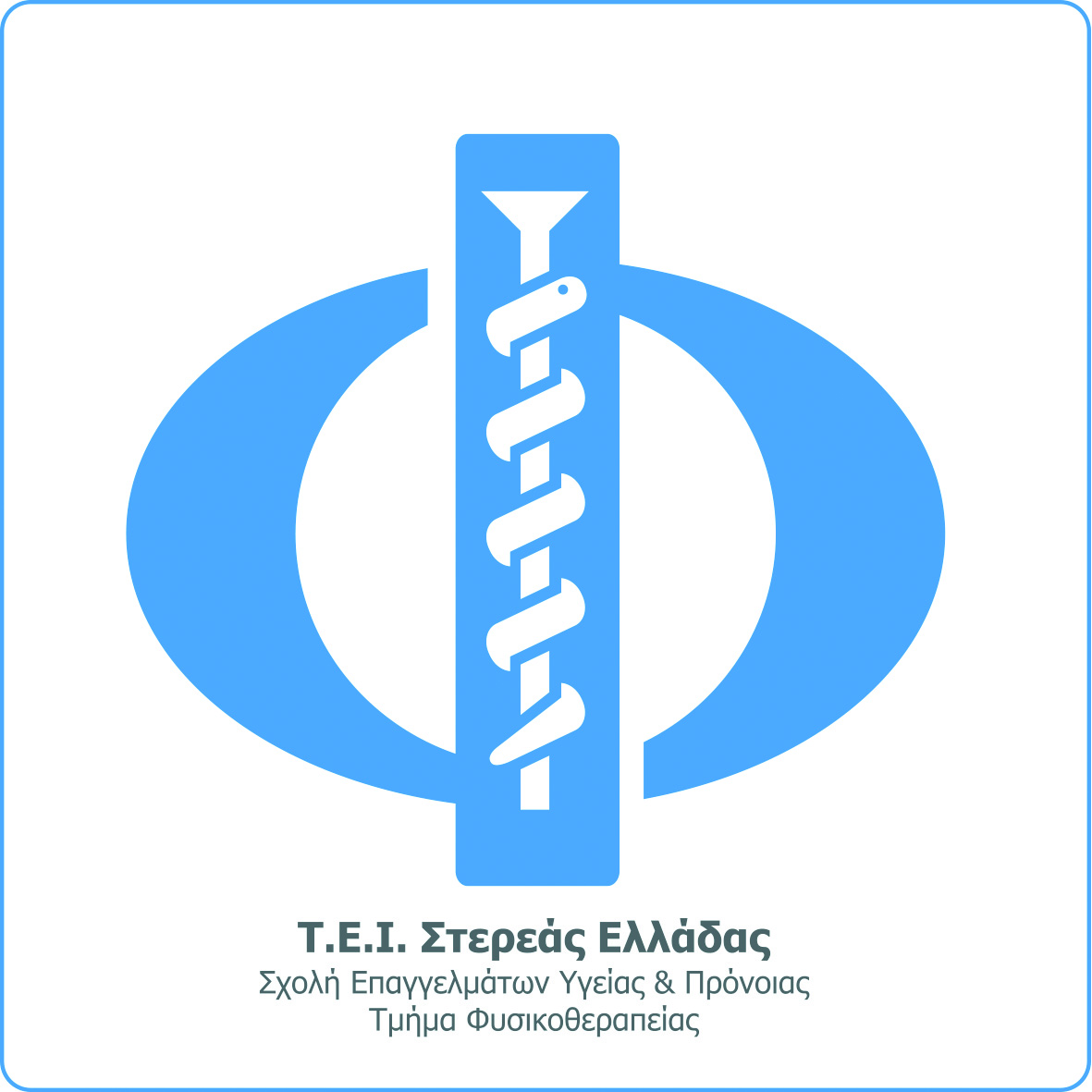 